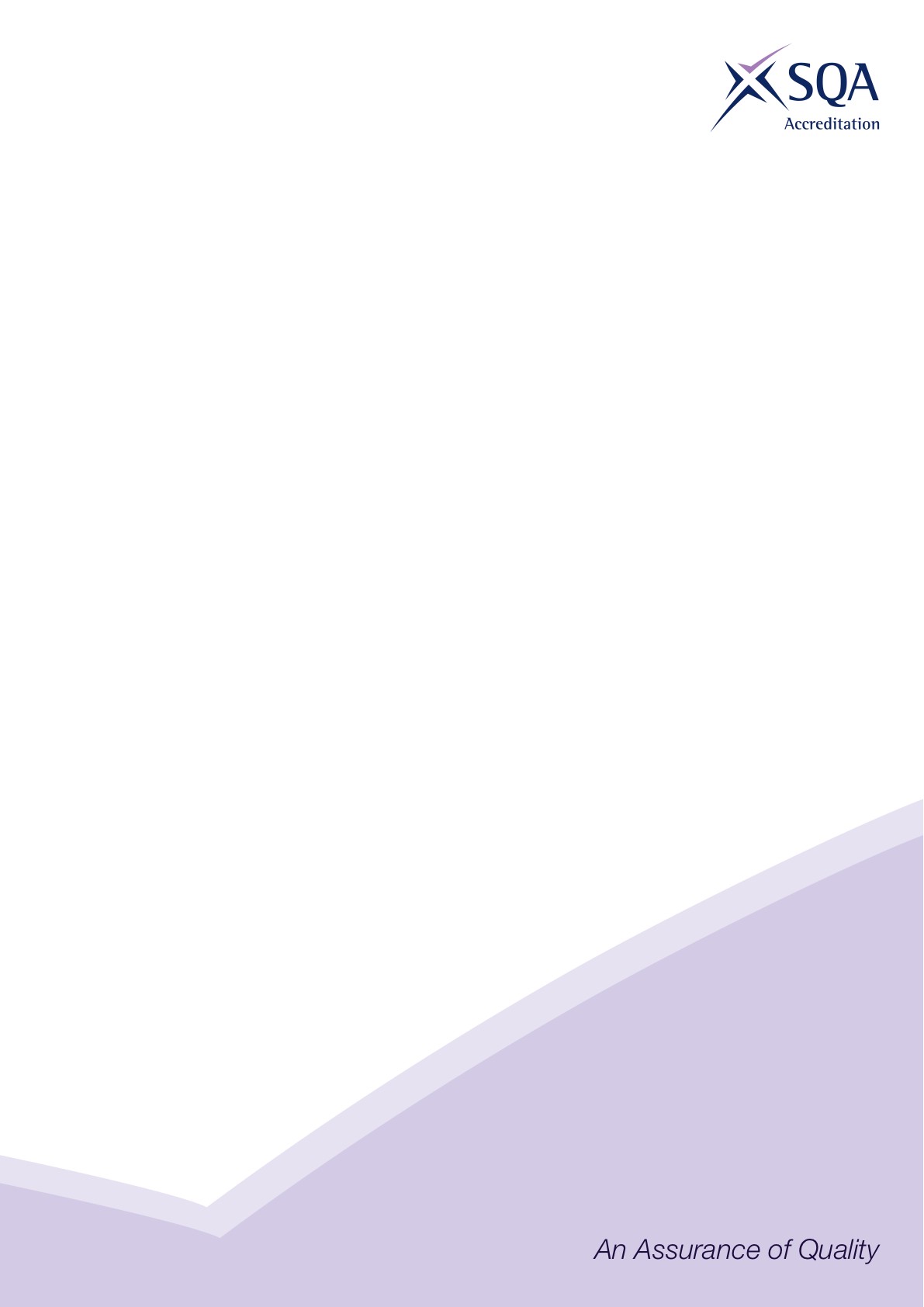 Core Skills Signposting Core Skills SignpostingSVQ in Laboratory and Associated Technical Activities (Industrial Science) at SCQF Level 6SectorLaboratory ScienceDeveloped by CogentApproved by ACG 11 July 2018Version 2SVQ in Laboratory and Associated Technical Activities (Industrial Science) at SCQF Level 6  SVQ in Laboratory and Associated Technical Activities (Industrial Science) at SCQF Level 6  SVQ in Laboratory and Associated Technical Activities (Industrial Science) at SCQF Level 6  SVQ in Laboratory and Associated Technical Activities (Industrial Science) at SCQF Level 6  SVQ in Laboratory and Associated Technical Activities (Industrial Science) at SCQF Level 6  SVQ in Laboratory and Associated Technical Activities (Industrial Science) at SCQF Level 6  SVQ in Laboratory and Associated Technical Activities (Industrial Science) at SCQF Level 6  URN Unit Title Communication ICT Numeracy  Problem Solving Working with Others COGLATA2-01Follow Health and Safety Procedures for Scientific or Technical Activities SCQF Level 4SCQF Level 5SCQF Level 5SCQF Level 5SCQF Level 5COGLATA2-02Maintain Effective and Efficient Working Relationships for Scientific or Technical Activities SCQF Level 4SCQF Level 4SCQF Level 5SCQF Level 5SCQF Level 5COGLATA2-03Use Information Recording Systems for Scientific or Technical Activities SCQF Level 5SCQF Level 6SCQF Level 4SCQF Level 4SCQF Level 4Optional Units Group A: Candidates must complete 2 or 3 Units from this groupOptional Units Group A: Candidates must complete 2 or 3 Units from this groupOptional Units Group A: Candidates must complete 2 or 3 Units from this groupOptional Units Group A: Candidates must complete 2 or 3 Units from this groupOptional Units Group A: Candidates must complete 2 or 3 Units from this groupOptional Units Group A: Candidates must complete 2 or 3 Units from this groupOptional Units Group A: Candidates must complete 2 or 3 Units from this groupCOGLATA2-12Carry Out Simple Scientific or Technical Tests Using Manual Equipment SCQF Level 4SCQF Level 4SCQF Level 4SCQF Level 4SCQF Level 4COGLATA2-13Carry Out Simple Scientific or Technical Tests Using Automated Equipment SCQF Level 4SCQF Level 4SCQF Level 4SCQF Level 4SCQF Level 4COGLATA14Prepare Scientific or Technical Samples for Testing Activities SCQF Level 5SCQF Level 5SCQF Level 5SCQF Level 5SCQF Level 5COGLATA2-15Carry Out Sampling Operations for Scientific or Technical TestsSCQF Level 5SCQF Level 4SCQF Level 4SCQF Level 5SCQF Level 5Optional Units Group B: Candidates could complete 1 Unit from this groupOptional Units Group B: Candidates could complete 1 Unit from this groupOptional Units Group B: Candidates could complete 1 Unit from this groupOptional Units Group B: Candidates could complete 1 Unit from this groupOptional Units Group B: Candidates could complete 1 Unit from this groupOptional Units Group B: Candidates could complete 1 Unit from this groupOptional Units Group B: Candidates could complete 1 Unit from this groupCOGLATA2-04Carry Out Routine Maintenance, Cleaning and Checking of Scientific or Technical Equipment SCQF Level 5SCQF Level 4SCQF Level 4SCQF Level 4SCQF Level 4COGLS205Maintain stocks of resources, equipment and consumables in life sciences and related industriesSCQF Level 5SCQF Level 4SCQF Level 5SCQF Level 5SCQF Level 4COGLATA2-06Prepare compounds and solutions for scientific or technical useSCQF Level 5SCQF Level 5SCQF Level 6SCQF Level 5SCQF Level 5